PENGUMUMANNomor : 1110/FEK.1/HM. 00.6/08/2018Tentang : PELAKSANAAN YUDISIUM PERIODE  II  TAHUN 2018Fakultas Ekonomi UIN Maulana Malik Ibrahim MalangDiberitahukan kepada seluruh calon Wisudawan dan Wisudawati Fakultas Ekonomi bahwa pelaksanaan Yudisium Periode II Tahun 2018, dilaksanakan :Hari/Tanggal		:  Kamis, 23 Agustus 2018Pukul				:  07.00 WIB sampai selesaiTempat	: Rumah Singgah Gedung Pascarjana Lt.4 UIN Maulana Malik Ibrahim MalangJl. Sukarno no 34 Dadaprejo BatuDemikian pemberitahuan ini dibuat untuk diketahui dan dilaksanakan dengan sebaik-baiknya.Malang, 09 Agustus  2018  	a.n. Dekan  	Wakil Dekan Bidang Akademik,						ttdSiswantoCATATAN :Peserta Yudisium adalah calon wisudawan yang mengikuti wisuda periode I dan II atau calon wisudawan yang belum ikut yudisium sebelumnya, yang belum ikut mohon konfirmasi ke BAK Fakultas (Ruang Layanan Kemahasiswaan FE Lt 1)Wajib ON TIME  (apabila terlambat tidak diperkenankan masuk ruang)Pakaian: Kemeja putih, jas almamater dan sepatu hitamPria berdasi dan celana hitam (bukan berbahan jeans)Wanita rok panjang hitam (bukan berbahan jeans) dan jilbab putihWajib mengikuti Yudisium sebagai persyaratan pengambilan ijazah, bila tidak mengikut yudisium tidak bisa mengambil ijazah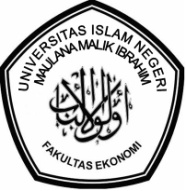 KEMENTERIAN AGAMA REPUBLIK INDONESIAUNIVERSITAS ISLAM NEGERI MAULANA MALIK IBRAHIM MALANGFakultas  EkonomiJalan Gajayana 50  Malang 65144 Telepon 0341 – 558881 Faksimile 0341 - 558881